Szczegółowy plan specjalizacji nauczycielskiej 2016/2017 lub 2017/2018Szczegółowy plan specjalizacji nauczycielskiej 2017/2018kontynuacja programuw sumie 420 godz. – 25 punktów ECTS270 godz. – zajęcia przedmiotowe150 godz.  – praktyki 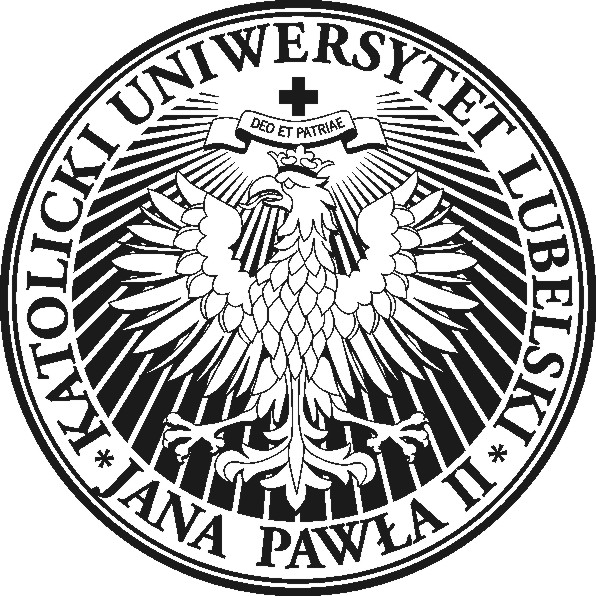 Katolicki Uniwersytet Lubelski Jana Pawła IIInstytut Filologii AngielskiejAl. Racławickie 14, 20-950 Lublintel.: +48 81 4453942, fax: +48 81 4453943email: ifa@kul.plKatolicki Uniwersytet Lubelski Jana Pawła IIInstytut Filologii AngielskiejAl. Racławickie 14, 20-950 Lublintel.: +48 81 4453942, fax: +48 81 4453943email: ifa@kul.plKatolicki Uniwersytet Lubelski Jana Pawła IIInstytut Filologii AngielskiejAl. Racławickie 14, 20-950 Lublintel.: +48 81 4453942, fax: +48 81 4453943email: ifa@kul.plLp.Nazwa przedmiotuNazwa przedmiotuNazwa przedmiotuSemestrSemestrSemestrSemestrSemestrSemestrSemestrSemestrSemestrSemestrSemestrProwadzący/GrupyProwadzący/GrupyProwadzący/GrupyLp.Nazwa przedmiotuNazwa przedmiotuNazwa przedmiotuIIIIIIIIIIIIIIIIIIILp.Nazwa przedmiotuNazwa przedmiotuNazwa przedmiotuLiczba godz. w sem.Liczba godz. w sem.Forma zal./ Punkty ECTSForma zal./ Punkty ECTSForma zal./ Punkty ECTSLiczba godz. w sem.Liczba godz. w sem.Liczba godz. w sem.Forma zal./ Punkty ECTSForma zal./ Punkty ECTSForma zal./ Punkty ECTSForma zal./ Punkty ECTSModuł 1 – [Ogólne przygotowanie psychologiczno-pedagogiczne]Moduł 1 – [Ogólne przygotowanie psychologiczno-pedagogiczne]Moduł 1 – [Ogólne przygotowanie psychologiczno-pedagogiczne]Moduł 1 – [Ogólne przygotowanie psychologiczno-pedagogiczne]Moduł 1 – [Ogólne przygotowanie psychologiczno-pedagogiczne]Moduł 1 – [Ogólne przygotowanie psychologiczno-pedagogiczne]Moduł 1 – [Ogólne przygotowanie psychologiczno-pedagogiczne]Moduł 1 – [Ogólne przygotowanie psychologiczno-pedagogiczne]Moduł 1 – [Ogólne przygotowanie psychologiczno-pedagogiczne]Moduł 1 – [Ogólne przygotowanie psychologiczno-pedagogiczne]Moduł 1 – [Ogólne przygotowanie psychologiczno-pedagogiczne]Moduł 1 – [Ogólne przygotowanie psychologiczno-pedagogiczne]Moduł 1 – [Ogólne przygotowanie psychologiczno-pedagogiczne]Moduł 1 – [Ogólne przygotowanie psychologiczno-pedagogiczne]Moduł 1 – [Ogólne przygotowanie psychologiczno-pedagogiczne]Moduł 1 – [Ogólne przygotowanie psychologiczno-pedagogiczne]Moduł 1 – [Ogólne przygotowanie psychologiczno-pedagogiczne]Moduł 1 – [Ogólne przygotowanie psychologiczno-pedagogiczne]11Pedagogika ogólna (konwersatorium)Pedagogika ogólna (konwersatorium)Pedagogika ogólna (konwersatorium)66E/2E/2E/2-----dr P.  Magierdr P.  Magierdr P.  Magier22Pedagogika ogólna (konwersatorium) - kształcenie na odległość (zajęcia w formie elektronicznej)  Pedagogika ogólna (konwersatorium) - kształcenie na odległość (zajęcia w formie elektronicznej)  Pedagogika ogólna (konwersatorium) - kształcenie na odległość (zajęcia w formie elektronicznej)  2424E/2E/2E/2-----dr P.  Magierdr P.  Magierdr P.  Magier33Psychologia ogólna (konwersatorium)Psychologia ogólna (konwersatorium)Psychologia ogólna (konwersatorium)66E/2E/2E/2-----dr  E. Rydzdr  E. Rydzdr  E. Rydz44Psychologia ogólna (konwersatorium) - kształcenie na odległość (zajęcia w formie elektronicznej)  Psychologia ogólna (konwersatorium) - kształcenie na odległość (zajęcia w formie elektronicznej)  Psychologia ogólna (konwersatorium) - kształcenie na odległość (zajęcia w formie elektronicznej)  2424E/2E/2E/2-----dr  E. Rydzdr  E. Rydzdr  E. Rydz55Etyka zawodu nauczyciela (konwersatorium)Etyka zawodu nauczyciela (konwersatorium)Etyka zawodu nauczyciela (konwersatorium)-----666E/2E/2Dr Jacek FrydrychDr Jacek FrydrychDr Jacek Frydrych66Etyka zawodu nauczyciela (konwersatorium) -kształcenie na odległość (zajęcia w formie elektronicznej)  Etyka zawodu nauczyciela (konwersatorium) -kształcenie na odległość (zajęcia w formie elektronicznej)  Etyka zawodu nauczyciela (konwersatorium) -kształcenie na odległość (zajęcia w formie elektronicznej)  -----242424E/2E/2Dr Jacek FrydrychDr Jacek FrydrychDr Jacek FrydrychModuł 2 – [Przygotowanie w zakresie dydaktycznym na I i II etapie edukacyjnym]Moduł 2 – [Przygotowanie w zakresie dydaktycznym na I i II etapie edukacyjnym]Moduł 2 – [Przygotowanie w zakresie dydaktycznym na I i II etapie edukacyjnym]Moduł 2 – [Przygotowanie w zakresie dydaktycznym na I i II etapie edukacyjnym]Moduł 2 – [Przygotowanie w zakresie dydaktycznym na I i II etapie edukacyjnym]Moduł 2 – [Przygotowanie w zakresie dydaktycznym na I i II etapie edukacyjnym]Moduł 2 – [Przygotowanie w zakresie dydaktycznym na I i II etapie edukacyjnym]Moduł 2 – [Przygotowanie w zakresie dydaktycznym na I i II etapie edukacyjnym]Moduł 2 – [Przygotowanie w zakresie dydaktycznym na I i II etapie edukacyjnym]Moduł 2 – [Przygotowanie w zakresie dydaktycznym na I i II etapie edukacyjnym]Moduł 2 – [Przygotowanie w zakresie dydaktycznym na I i II etapie edukacyjnym]Moduł 2 – [Przygotowanie w zakresie dydaktycznym na I i II etapie edukacyjnym]Moduł 2 – [Przygotowanie w zakresie dydaktycznym na I i II etapie edukacyjnym]Moduł 2 – [Przygotowanie w zakresie dydaktycznym na I i II etapie edukacyjnym]Moduł 2 – [Przygotowanie w zakresie dydaktycznym na I i II etapie edukacyjnym]Moduł 2 – [Przygotowanie w zakresie dydaktycznym na I i II etapie edukacyjnym]Moduł 2 – [Przygotowanie w zakresie dydaktycznym na I i II etapie edukacyjnym]Moduł 2 – [Przygotowanie w zakresie dydaktycznym na I i II etapie edukacyjnym]111Dydaktyka ogólna (konwersatorium)Dydaktyka ogólna (konwersatorium)------666Zbo/1dr T. Derkach-Padiasekdr T. Derkach-Padiasekdr T. Derkach-Padiasekdr T. Derkach-Padiasek222Dydaktyka ogólna (konwersatorium) – kształcenie na odległość (zajęcia w formie elektronicznej)Dydaktyka ogólna (konwersatorium) – kształcenie na odległość (zajęcia w formie elektronicznej)------242424Zbo/1dr T. Derkach-Padiasekdr T. Derkach-Padiasekdr T. Derkach-Padiasekdr T. Derkach-Padiasek333Dydaktyka  nauczania języka angielskiego – edukacja przedszkolna i I etap edukacyjny, klasy I-III (konwersatorium)Dydaktyka  nauczania języka angielskiego – edukacja przedszkolna i I etap edukacyjny, klasy I-III (konwersatorium)------666Zbo/2dr T. Derkacz-Padiasekdr T. Derkacz-Padiasekdr T. Derkacz-Padiasekdr T. Derkacz-Padiasek444Dydaktyka  nauczania języka angielskiego – edukacja przedszkolna i I etap edukacyjny, klasy I-III (konwersatorium) – kształcenie na odległość (zajęcia w formie elektronicznej) Dydaktyka  nauczania języka angielskiego – edukacja przedszkolna i I etap edukacyjny, klasy I-III (konwersatorium) – kształcenie na odległość (zajęcia w formie elektronicznej) ------999Zbo/2dr T. Derkacz-Padiasekdr T. Derkacz-Padiasekdr T. Derkacz-Padiasekdr T. Derkacz-Padiasek555Dydaktyka nauczania języka angielskiego – nauczanie na II etapie edukacyjnym, klasy IV-VI (konwersatorium)Dydaktyka nauczania języka angielskiego – nauczanie na II etapie edukacyjnym, klasy IV-VI (konwersatorium)------666Zbo/2dr T. Derkacz-Padiasekdr T. Derkacz-Padiasekdr T. Derkacz-Padiasekdr T. Derkacz-Padiasek666Dydaktyka nauczania języka angielskiego – nauczanie na II etapie edukacyjnym, klasy IV-VI (konwersatorium) – kształcenie na odległość (zajęcia w formie elektronicznej)Dydaktyka nauczania języka angielskiego – nauczanie na II etapie edukacyjnym, klasy IV-VI (konwersatorium) – kształcenie na odległość (zajęcia w formie elektronicznej)------999Zbo/2dr T. Derkacz-Padiasekdr T. Derkacz-Padiasekdr T. Derkacz-Padiasekdr T. Derkacz-PadiasekModuł 3 [Praktyka śródroczna]Moduł 3 [Praktyka śródroczna]Moduł 3 [Praktyka śródroczna]Moduł 3 [Praktyka śródroczna]Moduł 3 [Praktyka śródroczna]Moduł 3 [Praktyka śródroczna]Moduł 3 [Praktyka śródroczna]Moduł 3 [Praktyka śródroczna]Moduł 3 [Praktyka śródroczna]Moduł 3 [Praktyka śródroczna]Moduł 3 [Praktyka śródroczna]Moduł 3 [Praktyka śródroczna]Moduł 3 [Praktyka śródroczna]Moduł 3 [Praktyka śródroczna]Moduł 3 [Praktyka śródroczna]Moduł 3 [Praktyka śródroczna]Moduł 3 [Praktyka śródroczna]Moduł 3 [Praktyka śródroczna]111Praktyki śródroczne (obserwacyjne) w szkole podstawowej (15h w klasach I-III oraz 15h w klasach IV-VI)Praktyki śródroczne (obserwacyjne) w szkole podstawowej (15h w klasach I-III oraz 15h w klasach IV-VI)------303030Zbo/2Zbo/2Zbo/2dr T. Derkacz-Padiasekdr T. Derkacz-PadiasekRazem I sem. (specjalizacja)Razem I sem. (specjalizacja)godzinygodzinygodziny909090ECTSECTSECTS444Razem II sem. (specjalizacja)Razem II sem. (specjalizacja)godzinygodzinygodziny120120120ECTSECTSECTS999Ogółem (specjalizacja)Ogółem (specjalizacja)godzinygodzinygodziny210210210ECTSECTSECTS131313Lp.Nazwa przedmiotuNazwa przedmiotuSemestrSemestrSemestrSemestrSemestrSemestrSemestrSemestrSemestrSemestrProwadzący/GrupyProwadzący/GrupyLp.Nazwa przedmiotuNazwa przedmiotuIIIIIIIIIIIIIVIVIVIVLp.Nazwa przedmiotuNazwa przedmiotuLiczba godz. w sem.Liczba godz. w sem.Forma zal./ Punkty ECTSForma zal./ Punkty ECTSLiczba godz. w sem.Liczba godz. w sem.Forma zal./ Punkty ECTSForma zal./ Punkty ECTSModuł 1 – [Przygotowanie w zakresie dydaktycznym na I i II etapie edukacyjnym]Moduł 1 – [Przygotowanie w zakresie dydaktycznym na I i II etapie edukacyjnym]Moduł 1 – [Przygotowanie w zakresie dydaktycznym na I i II etapie edukacyjnym]Moduł 1 – [Przygotowanie w zakresie dydaktycznym na I i II etapie edukacyjnym]Moduł 1 – [Przygotowanie w zakresie dydaktycznym na I i II etapie edukacyjnym]Moduł 1 – [Przygotowanie w zakresie dydaktycznym na I i II etapie edukacyjnym]Moduł 1 – [Przygotowanie w zakresie dydaktycznym na I i II etapie edukacyjnym]Moduł 1 – [Przygotowanie w zakresie dydaktycznym na I i II etapie edukacyjnym]Moduł 1 – [Przygotowanie w zakresie dydaktycznym na I i II etapie edukacyjnym]Moduł 1 – [Przygotowanie w zakresie dydaktycznym na I i II etapie edukacyjnym]Moduł 1 – [Przygotowanie w zakresie dydaktycznym na I i II etapie edukacyjnym]Moduł 1 – [Przygotowanie w zakresie dydaktycznym na I i II etapie edukacyjnym]Moduł 1 – [Przygotowanie w zakresie dydaktycznym na I i II etapie edukacyjnym]Moduł 1 – [Przygotowanie w zakresie dydaktycznym na I i II etapie edukacyjnym]Moduł 1 – [Przygotowanie w zakresie dydaktycznym na I i II etapie edukacyjnym]11Dydaktyka nauczania języka angielskiego – edukacja przedszkolna i I etap edukacyjny, klasy I-III (ćwiczenia)Dydaktyka nauczania języka angielskiego – edukacja przedszkolna i I etap edukacyjny, klasy I-III (ćwiczenia)3030Z/3Z/3----dr T. Derkacz-Padiasekdr T. Derkacz-Padiasekdr T. Derkacz-Padiasekdr T. Derkacz-Padiasek22Dydaktyka nauczania języka angielskiego – nauczanie na II etapie edukacyjnym, klasy IV-VI (ćwiczenia)Dydaktyka nauczania języka angielskiego – nauczanie na II etapie edukacyjnym, klasy IV-VI (ćwiczenia)3030Z/3Z/3----dr T. Derkacz-Padiasekdr T. Derkacz-Padiasekdr T. Derkacz-Padiasekdr T. Derkacz-PadiasekModuł 2 [Przygotowanie psychologiczno-pedagogiczne do nauczania na poszczególnych etapach edukacyjnych]Moduł 2 [Przygotowanie psychologiczno-pedagogiczne do nauczania na poszczególnych etapach edukacyjnych]Moduł 2 [Przygotowanie psychologiczno-pedagogiczne do nauczania na poszczególnych etapach edukacyjnych]Moduł 2 [Przygotowanie psychologiczno-pedagogiczne do nauczania na poszczególnych etapach edukacyjnych]Moduł 2 [Przygotowanie psychologiczno-pedagogiczne do nauczania na poszczególnych etapach edukacyjnych]Moduł 2 [Przygotowanie psychologiczno-pedagogiczne do nauczania na poszczególnych etapach edukacyjnych]Moduł 2 [Przygotowanie psychologiczno-pedagogiczne do nauczania na poszczególnych etapach edukacyjnych]Moduł 2 [Przygotowanie psychologiczno-pedagogiczne do nauczania na poszczególnych etapach edukacyjnych]Moduł 2 [Przygotowanie psychologiczno-pedagogiczne do nauczania na poszczególnych etapach edukacyjnych]Moduł 2 [Przygotowanie psychologiczno-pedagogiczne do nauczania na poszczególnych etapach edukacyjnych]Moduł 2 [Przygotowanie psychologiczno-pedagogiczne do nauczania na poszczególnych etapach edukacyjnych]Moduł 2 [Przygotowanie psychologiczno-pedagogiczne do nauczania na poszczególnych etapach edukacyjnych]Moduł 2 [Przygotowanie psychologiczno-pedagogiczne do nauczania na poszczególnych etapach edukacyjnych]Moduł 2 [Przygotowanie psychologiczno-pedagogiczne do nauczania na poszczególnych etapach edukacyjnych]Moduł 2 [Przygotowanie psychologiczno-pedagogiczne do nauczania na poszczególnych etapach edukacyjnych]11Psychologia rozwojowa i wychowawcza dzieci w wieku szkolnym (konwersatorium)Psychologia rozwojowa i wychowawcza dzieci w wieku szkolnym (konwersatorium)----66Zbo/1Zbo/1Zbo/1Zbo/1dr  K. Janowskidr  K. Janowski22Psychologia rozwojowa i wychowawcza dzieci w wieku szkolnym (konwersatorium) – kształcenie na odległość (zajęcia w formie elektronicznej)Psychologia rozwojowa i wychowawcza dzieci w wieku szkolnym (konwersatorium) – kształcenie na odległość (zajęcia w formie elektronicznej)----2424Zbo/1Zbo/1Zbo/1Zbo/1dr  K. Janowskidr  K. Janowski33Pedagogika szkolna z elementami pedagogiki społecznej (konwersatorium)Pedagogika szkolna z elementami pedagogiki społecznej (konwersatorium)----66Zbo/1Zbo/1Zbo/1Zbo/1dr P.  Magierdr P.  Magier44Pedagogika szkolna z elementami pedagogiki społecznej (konwersatorium) – kształcenie na odległość (zajęcia w formie elektronicznej)Pedagogika szkolna z elementami pedagogiki społecznej (konwersatorium) – kształcenie na odległość (zajęcia w formie elektronicznej)----2424Zbo/1Zbo/1Zbo/1Zbo/1dr P.  Magierdr P.  MagierModuł 3 [Praktyka [pedagogiczna]Moduł 3 [Praktyka [pedagogiczna]Moduł 3 [Praktyka [pedagogiczna]Moduł 3 [Praktyka [pedagogiczna]Moduł 3 [Praktyka [pedagogiczna]Moduł 3 [Praktyka [pedagogiczna]Moduł 3 [Praktyka [pedagogiczna]Moduł 3 [Praktyka [pedagogiczna]Moduł 3 [Praktyka [pedagogiczna]Moduł 3 [Praktyka [pedagogiczna]Moduł 3 [Praktyka [pedagogiczna]Moduł 3 [Praktyka [pedagogiczna]Moduł 3 [Praktyka [pedagogiczna]Moduł 3 [Praktyka [pedagogiczna]Moduł 3 [Praktyka [pedagogiczna]11Praktyka ciągła w szkole podstawowej (60h w klasach I-III oraz 60h w klasach IV-VI)Praktyka ciągła w szkole podstawowej (60h w klasach I-III oraz 60h w klasach IV-VI)6060Z/2Z/26060Z/2Z/2Z/2Z/2dr T. Derkacz-Padiasekdr T. Derkacz-PadiasekRazem III sem. (specjalizacja)Razem III sem. (specjalizacja)godzinygodziny120120ECTSECTS8888Razem IV sem. (specjalizacja)Razem IV sem. (specjalizacja)godzinygodziny120120ECTSECTS4444Ogółem (specjalizacja)Ogółem (specjalizacja)godzinygodziny240240ECTSECTS12121212